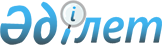 Об утверждении перечня измерений, относящихся к государственному регулированиюСовместный приказ Министра обороны Республики Казахстан от 28 марта 2019 года № 194 и Министра индустрии и инфраструктурного развития Республики Казахстан от 29 марта 2019 года № 161. Зарегистрирован в Министерстве юстиции Республики Казахстан 3 апреля 2019 года № 18456.
      Примечание РЦПИ!Настоящий совместный приказ вводится в действие с 11 апреля 2019 года.
      В соответствии с подпунктом 2) статьи 6-3 Закона Республики Казахстан от 7 июня 2000 года "Об обеспечении единства измерений" ПРИКАЗЫВАЕМ:
      1. Утвердить прилагаемый перечень измерений, относящихся к государственному регулированию.
      2. Центру метрологического обеспечения и стандартизации Министерства обороны Республики Казахстан в установленном законодательством Республики Казахстан порядке обеспечить:
      1) государственную регистрацию настоящего совместного приказа в Министерстве юстиции Республики Казахстан;
      2) направление копии настоящего совместного приказа в Республиканское государственное предприятие на праве хозяйственного ведения "Республиканский центр правовой информации" Министерства юстиции Республики Казахстан для официального опубликования и включения в Эталонный контрольный банк нормативных правовых актов Республики Казахстан на казахском и русском языках в течение десяти календарных дней со дня государственной регистрации;
      3) размещение настоящего совместного приказа на интернет-ресурсе Министерства обороны Республики Казахстан после его первого официального опубликования;
      4) направление сведений в Юридический департамент Министерства обороны Республики Казахстан об исполнении мероприятий, предусмотренных подпунктами 1), 2) и 3) настоящего пункта в течение десяти календарных дней со дня государственной регистрации.
      3. Контроль за исполнением настоящего совместного приказа возложить на заместителя Министра обороны Республики Казахстан генерал-майора Алтынбаева М.М.
      4. Настоящий совместный приказ довести до должностных лиц в части, их касающейся.
      5. Настоящий совместный приказ вводится в действие с 11 апреля 2019 года и подлежит официальному опубликованию. Перечень измерений, относящихся к государственному регулированию
      Сноска. Перечень – в редакции совместного приказа Министра обороны РК от 17.01.2022 № 13 и Заместителя Премьер-Министра РК - Министра торговли и интеграции РК от 19.01.2022 № 30-НҚ (вводится в действие по истечении десяти календарных дней после дня его первого официального опубликования).
      Основные используемые сокращения:
      А – ампер;
      В – вольт;
      кВт – киловатт;
      кг – килограмм;
      мг –миллиграмм;
      л/мин – литр в минуту;
      м – метр;
      мм – миллиметр;
      мкм – микрометр;
      м/с – метр в секунду;
      кН – килоньютон;
      ГОм – гигаом;
      МОм – мегаом;
      Па – паскаль;
      гПа – гектопаскаль;
      кПа – килопаскаль;
      МПа – мегапаскаль;
      ГГц – гигагерц;
      дптр – диоптрия;
      рН – водородный показатель; 
      нЗв/ч – нанозиверт в час;
      мкР/с – микрорентген в секунду;
      °С – градус Цельсия;
      ° – градус;
      ' – минута;
      " – секунда;
      % – процент;
      D – абсолютная погрешность;
      d – относительная погрешность.
					© 2012. РГП на ПХВ «Институт законодательства и правовой информации Республики Казахстан» Министерства юстиции Республики Казахстан
				
      Министр индустрии иинфраструктурного развитияРеспублики Казахстан "___" ________ 2019 года

Р. Скляр

      Министр обороныРеспублики Казахстан "___" ________ 2019 года

Н. Ермекбаев
Утвержден
совместным приказом
Министра индустрии и
инфраструктурного развития
Республики Казахстан
от 29 марта 2019 года № 161
и Министра обороны
Республики Казахстан
от 28 марта 2019 года № 194
№
 п/п
Наименование измерения с указанием объекта и области применения
Метрологические требования
Метрологические требования
Примечание
№
 п/п
Наименование измерения с указанием объекта и области применения
диапазон измерений
Предельно допустимая погрешность
или класс точности
Примечание
1
2
3
4
5
1
Измерение длины - для измерения геометрических параметров человека, измерение длины или расстояния между предметами на плоскости
от 0 мм до 100000 мм
класс точности 1, 2, 3, 4, 5 
∆ = от 0,1 мкм до 50 мм
d = ± (0,25 - 5) %
2
Измерение длины - для составления точных топогеодезических карт
от 0 мм до 2500 мм
класс точности 1, 2, 3, 4, 5 
∆ = от 0,1 мкм до 50 мм
d = ± (0,25 - 5) %
3
Измерение толщины - для измерения толщины стенок сосудов, котлов работающего под давлением, износа деталей и проведение измерений в двигателях и агрегатах входящих в состав вооружения и военной техники
от 0 мм до 1000 мм
∆ = ± (30 - 150) мкм
4
Измерение глубины - для измерения выработки узлов агрегатов и механизмов входящих в состав вооружения и военной техники
от 0 мм до 2500 мм
∆ = ± (30 - 200) мкм 
5
Измерение углов - для измерения углов наклона, развала, схождения и других плоских углов при обслуживании вооружения и военной техники
от 00 до 3600
класс точности 0, 1, 2
∆ = от 0,5" – до 15'
6
Измерение массы - для измерения массы тела, учета принимаемых или выдаваемых материальных средств 
от 1 мг до 200000 кг
класс точности 1; 2; 2,5; 4
класс точности Е1, Е2, F1, F2, М1, М2, М3
класс точности средний 
∆ = от 0,1 мг – 100 кг
единицы измерения которых является единица массы
7
Измерение силы (сжатие, растяжение) - для измерения силы или прилагаемого усилия, при обслуживании и освидетельствования на прочность подъемных механизмов вооружения и военной техники
от 0,01 Н до 2000 кН;
от 0,5 кгс/м до 250 кгс/м
d = ± (0,1 – 5) %
8
Измерение момента силы - для измерения силы необходимой для осуществления затяжки болтов узлов и агрегатов вооружения и военной техники
от 1 Нм до 3000 Нм
от 0,5 кг/м до 50 кг/м
d = ± (0,5 – 5) %
9
Измерение давления - для измерения давления в системах, сосудах и агрегатах в целях учета материальных средств, соблюдения правил техники безопасности для сохранения жизни и здоровья личного состава и безаварийной эксплуатации вооружения и военной техники
от 0 Па до 250 Мпа;
от 0 до 2500 кг/см2
класс точности: 0,4; 0,6; 1,0; 1,5; 1,6; 2,5; 4
d = ± (0,5 – 5) %
(масла, воды, кислорода, жидкостей и газов)
10
Измерение вакуума - для измерения вакуума в системах, сосудах и агрегатах в целях соблюдения правил техники безопасности для сохранения жизни и здоровья личного состава и безаварийной эксплуатации вооружения и военной техники
от минус 105 Па до 0 Па;
от минус 104 кг/см2 до 0 кг/см2
класс точности: 0,4; 0,6; 1,0; 1,5; 1,6; 2,5; 4
d = ± (0,005 – 5) %
11
Измерение частоты вращения - для измерения частоты вращения электрических и механических механизмов и агрегатов двигателей вооружения и военной техники
от 0 до 60000 об/мин
класс точности 1,0; 1,5; 4,0
d = ± (0,4 – 5)%
12
Измерение частоты колебаний (вибрации) - для измерения частоты колебаний (вибрации) электрических и механических механизмов и агрегатов двигателей вооружения и военной техники
от 5 до 1000 Гц
от 0 мм/с2 до 1000 м/с2
d = ± (0,4 – 5)%
13
Измерение скорости - для измерения параметров скорости движения летательных аппаратов на проверочных и испытательных стендах
от 5 до 2000 км/ч
D = (1 – 50) км/ч
14
Измерение расхода и количества жидкостей и газов - для учета принимаемых или выдаваемых материальных средств
от 0,05 мл/с до 10 мл/с;
 от 0,012 м3/ч до 12500 м3/ч;
от 4 л/мин до 250 л/мин
d = ± (0,1 – 5)%
(счетчики и расходомеры) единицы измерения которых является единица (литр, кубический метр и им кратные)
15
Измерение скорости потока воздуха - для измерения скорости потока воздуха на метеостанциях, а также контрольной аппаратуры входящей в состав летательных аппаратов
0,2 м/с до 30 м/с
∆ = ± (0,1 - 2) м/с 
d = ± (0,5 – 10) %
16
Измерение объема жидкостей и газов - для измерения объема жидкостей и газов в резервуарах и цистерн
от 2 дм3 до 50000 дм3;
от 100 м3 до 200 000 дм3
d = ± (0,02 -0,5) %
17
Измерение плотности, удельного веса и концентрации - для измерения веществ входящих в состав горюче-смазочных материалов, ядовито-технических жидкостей и газов
от 4,0×10-7 м2/с до 3 г/см³;
 от 0 % до 100 %;
от 650 кг/м3 до 2000 кг/м3
∆ = ± (10-5–10-6) г/см³
∆ = ± (0,05-0,5) %
∆ = ± (0,5-20) кг/м3
18
Измерение рН - для измерения уровня рН веществ входящих в состав горюче-смазочных материалов
от минус 20 ед. рН до 20 ед.рН
∆ = от ± 0,003 ед. рН до ± 0,5 ед.рН
19
Измерение влажности - для измерения влажности на объектах учета, хранения, эксплуатации имущества и проживания личного состава
от 0% до 100 %
∆ = от ± 2% до ± 6 %
20
Измерение температуры - для измерения температуры на объектах учета, хранения, эксплуатации имущества и проживания личного состава
от минус 200 °С до 1600 °С
d дов = ± (0,01 – 5,0)°С
d = ± (0,25 - 1,0 )%
21
Измерение температуры - для измерения температуры на объектах нахождения личного состава
от минус 80 °С до 100 °С
d дов = ± (0,01 – 5,0) °С
d = ± (0,25 - 1,0 )%
22
Измерение силы света - для измерения силы света при настройке и эксплуатации оптических приборов, входящих в состав вооружения и военной техники
от 1 до 100000 лк 
от 1 до 55000кд/м3
от 0 до 100 %
D = ± (2.0 – 10)%
D = ± (0,2 – 1,0)%
23
Измерение коэффициента светового пропускания - для измерения коэффициента светового пропускания при настройке и эксплуатации оптических приборов, входящих в состав вооружения и военной техники
от 1 % до 100 % 
D = ± (1,0 – 5,0) %
24
Измерение силы преломления света - для измерения силы преломления света при настройке и эксплуатации оптических приборов, входящих в состав вооружения и военной техники
от минус 30 дптр до 25 дптр
D = ± (0,05 - 0,25) дптр
d = ±0,25%
25
Измерение шума и вибрации - для измерения шума и вибрации на объектах учета, хранения, эксплуатации имущества
от 20 до 140 дБ
от 1 до 40000 Гц
класс точности 0,5; 1,0; 1,5 
D = ± (0,5 – 1,0) дБ
26
Измерение напряжения постоянного тока - для измерения при эксплуатации объектов вооружения и военной техники
от 10-6 до 5000 В
класс точности 1,0; 1,5; 2,0; 2,5; 4,0
d = ± (0,0002 % - 10) %
27
Измерение напряжения переменного тока - для измерения при эксплуатации объектов вооружения и военной техники
от 10-6 до 5000 В
класс точности 1,0; 1,5; 2,0; 2,5; 4,0
d = ± (0,0002 % - 10) %
28
Измерение силы переменного тока - для измерения при эксплуатации объектов вооружения и военной техники
от 10-10 до 150 А
класс точности 1,0; 1,5; 2,0; 2,5; 4,0
d = ± (0,0002 % - 10) %
29
Измерение силы постоянного тока - для измерения при эксплуатации объектов вооружения и военной техники
от 10-10 до 150 А
класс точности 1,0; 1,5; 2,0; 2,5; 4,0
d = ± (0,0002 % - 10) %
30
Измерение электрического сопротивления - для измерения при эксплуатации объектов вооружения и военной техники
от 10-4 до 1015 Ом
класс точности 1,0; 1,5; 2,0; 2,5; 4,0
d = ± (0,0002 % - 10) %
31
Измерение электрической Ұмкости - для измерения при эксплуатации объектов вооружения и военной техники
от 10-14 до 0,02 Ф
класс точности 0,5; 1,0; 1,5; 2,0; 2,5; 4,0
d = ± (0,05 % - 10) %
32
Измерение электромагнитной индукции - для измерения при эксплуатации объектов вооружения и военной техники
от 0,1 мкГн до 1000 Гн
d = ± (0,02 – 10) %
33
Измерение мощности электрического сигнала - для измерения при эксплуатации объектов вооружения и военной техники
от 0 до 400 Вт
d = ± (1 – 10) %
34
Измерение частоты - для измерения частоты сигналов при эксплуатации объектов вооружения и военной техники
от 0 до 37,5 ГГц
d = ± (0,05-5×10-9) %
35
Измерение времени - для измерения времени, наработки часов аппаратуры при эксплуатации объектов вооружения и военной техники
от 0 с до 9 часов 59 минут 59 с 
d = ± (0,005 - 0,05) %
36
Измерение ослабление сигнала - для измерения при эксплуатации объектов вооружения и военной техники
от 0 до 140 дБ
D = ± (0,03 - 5) дБ
37
Измерение коэффициента амплитудной модуляции и девиации частоты - для измерения при эксплуатации объектов вооружения и военной техники
от 0,1 до 100 %
от 1 до 1000 кГц
D = ± (0,015 - 3) %
d = ± (2 – 5) %
38
Измерение поглощаемой мощности - для измерения при эксплуатации объектов вооружения и военной техники
от 0,1мкВт до 5000 Вт 
d = ± (0,1 – 25) %
39
Измерение коэффициентов передачи и отражения - для измерения при эксплуатации объектов вооружения и военной техники
от 1,05 до 5 
D = ± (0,05 - 5) К
40
Измерение разности фаз - для измерения при эксплуатации объектов вооружения и военной техники
от 0 до 360 °
D = ± (0,1 - 2,5) °
41
Измерение коэффициента усиления - для измерения при эксплуатации объектов вооружения и военной техники
от минус 20 до 100 дБ
d =± (4 – 25) %
42
Измерение дозы рентгеновского и гамма излучения - в целях сохранности жизни и здоровья личного состава, а также при эксплуатации объектов вооружения и военной техники 
от 60 нЗв/ч до 10 Зв/ч;
от 0,0272 мкР/с до 830 мкР/с;
от 0,03 до 4,4 МэВ
d = ± (2,5 - 30) %
43
Измерение спектра альфа-бета-гамма излучения - для измерения при эксплуатации объектов вооружения и военной техники
от 20 до 6000 кэВ
d = ± (1 – 60) %
44
Измерение активности радионуклидов - для измерения при эксплуатации объектов вооружения и военной техники
1,5 Бк до 106 Бк
d = ± (4 – 15) %